SOMMAIREDomaine de compétence de la Direction RégionaleMISSIONS DE LA DRMP-SMWEMOYENS HUMAINS, MATERIELS ET BUDGETAIRESIII.1 MOYENS HUMAINS   III.1.1 Situation du personnel fonctionnaire   III.1.2 Situation du personnel d’appuiIII.2 MOYENS MATERIELS   III.2.1 Situation du patrimoine   III.2.2 Situation des besoinsIII.3 ressources BudgétaireS   III.3.1 Dotations budgétaires    III.3.2 Situation des dépenses effectuéesGestion des opérations en régionIV.1 PASSATION DES MARCHESIV.1.1 Planning de passation des marchésIV.1.2 Opérations de passation des marchésIV.1.2.1 Procédures concurrentiellesIV.1.2.2 Procédures dérogatoires     IV.1.2.3 Procédures concurrentielles simplifiéesIV.1.2.4 Tableaux récapitulatifs des résultats de l’exercice 2019IV.1.3 Evolution mensuelle des opérationsIV.2 APPROBATION DES MARCHESIV.2.1 Par modes de passationIV.2.2 Par types de marchésIV.2.3 Par autorités contractantesSUIVI DE L’EXECUTION DES MARCHESV.1 Résiliation de marchés publicsV.2 Visite de chantiersFORMATION DES ACTEURS LOCAUXMISSIONS A L’EXTERIEURANALYSE DES RESULTATSCOMMENTAIRES ET RECOMMANDATIONSLe présent rapport vise à rendre compte des activités de la Direction Régionale des Marchés Publics de Sassandra-Marahoué et de Woroba-Est (DRMP – SMWE) au cours de l’exercice 2019.Domaine de compétence de la Direction Régionale DE SASSANDRA-MARAHOUE ET DE WOROBA-ESTConformément à l’arrêté N°119/MBPE/CAB du 03 mars 2017, portant nomination des Directeurs Régionaux des Marchés publics, la Direction Régionale des Marchés Publics de Sassandra-Marahoué et de Woroba-Est (DRMP – SMWE), créée en 2002 et basée à Daloa, couvre la zone ci-après:Soit au total:Quatre (04) Régions ;Onze (11) Départements En termes de collectivités opérationnelles, l’on note :Quatre (04) Conseils Régionaux ;Vingt-cinq (25)  communes de plein exercice.Outre les Collectivités ci-dessus, la DRMP – SMWE encadre et appuie :Les services administratifs déconcentrés relevant du ressort territorial ci-dessus ;Les Etablissements Publics Nationaux, notamment :L’Université Jean Lorougnon GUEDE de Daloa (UJLOG-D) ;Le Centre Régional des Œuvres Universitaires de Daloa (CROU-D) ;L’Antenne Régionale de l’Institut National de Formation des Agents de la Santé (INFAS) de DaloaL’Antenne Régionale du Projet d’Appui à la Production Agricole et à la Commercialisation (PROPACOM - OUEST) basée à Séguela. MISSIONS de la Direction Régionale DE SASSANDRA-MARAHOUE ET DE WOROBA-ESTA l’instar des autres Directions régionales, la DRMP-SMWE a pour missions essentielles :Le conseil, l’assistance juridique et technique aux Autorités contractantes  assujetties au Code des marchés publics et aux maîtres d’ouvrage localisés dans sa sphère de compétence ; notamment pour la planification de la commande publique et l’appui à la budgétisation des commandes ;Le suivi de l’obligation de passation de marchés ;Le contrôle a priori et l’authentification des dossiers d’appels d’offres ;Le contrôle a priori et l’authentification des projets de marchés ;Le contrôle a priori des dossiers d’approbation ;La centralisation en vue de la publication de tous les avis d’appels à la concurrence au Bulletin Officiel des Marchés Publics ;Le contrôle a priori et a posteriori de la régularité des procédures de passation des marchés publics et des conventions de délégation de service public ;Le contrôle de l’exécution des marchés publics et d’une façon générale, de l’application du Code des Marchés publicsMOYENS HUMAINS, MATERIELS ET BUDGETAIRESIII.1 MOYENS HUMAINSIII.1.1 Situation du personnel fonctionnaire III.1.2 Situation du personnel d’appuiIII.2 MOYENS MATERIELSIII.2.1 Situation du patrimoineIII.2.2 Situation des besoinsPour un fonctionnement optimal du service, les besoins ci-après méritent d’être satisfaits. Il s’agit, notamment :d’un photocopieur à grand tirage ;de mobilier de bureau,  la Secrétaire et les Chargés d’études ;de quatre (4) split ;d’un ordinateur de bureau dédié au SIGMAPd’un autocommutateur.Observation : Le mobilier acquis depuis la création de la Direction Régionale est vétuste et insuffisant. A titre d’illustration, les archives et autres documents jonchent les planchers des bureaux des agents.III.3 RESSOURCES BUDGETAIRESIII.3.1 Dotation budgétaire (Destination 335 3501 31)Pour son fonctionnement, la DRMP a reçu au titre de l’exercice 2019, les ressources budgétaires récapitulées dans le tableau ci-après : III.3.2 Situation des dépenses effectuées Les dépenses effectuées sont récapitulées dans le tableau suivant :Soit un taux d’exécution de 99,59%Les faibles ressources budgétaires de la classe 2 ont été utilisées à la réhabilitation des bureaux des Chargés d’études et des salles d’eau et à l’acquisition de quelques mobiliers de bureau pour le Directeur Régional et un Chargé d’études.Il convient de relever que :- les crédits budgétaires alloués à la rémunération des agents de bureau et de sécurité n’ont pas été reconduits au cours de l’exercice 2019, malgré toutes les démarches motivées auprès de la hiérarchie ;- les natures 6223 et 6224 n’ont pas été dotées, causant un préjudice énormes dans la maintenance et les réparations surtout des installations électriques et du matériel informatiqueEnfin, les besoins en termes de l’amélioration du cadre de travail sont les suivants :La réhabilitation du hall et de la terrasse ;La révision de l’étanchéité et de la peinture du bâtiment à usage de bureaux ;L’aménagement d’un parking ;Le rehaussement de la clôture, la confection d’un portail et la construction d’une guérite.Le devis des travaux élaboré en liaison avec les services de la Direction Régionale de la Construction de Daloa s’élève à 81 403 313 FCFA TTC.Gestion des opérations en régionIV.1 PASSATION DES MARCHESIV.1.1 Planning de passation des marchésNB : Budget de l’INFAS non parvenu COMMENTAIRE:Evolution mensuelle des notificationsCOMMENTAIRE:III.1.2 Opérations de passation de marchés Point de planification de la passation des marchés COMMENTAIRE:IV.1.2.1 Procédures concurrentielles – Appels d’offres ouvertsMarchés de travauxCinquante-six (56) appels d’offres ouverts lancés et effectivement dépouillés ont généré cent onze (111) marchés. Une opération à deux (02) marchés en cours.Estimations administratives globales : 4 153 507 406 Francs CFAMontant total des attributions : 3 769 582 969 Francs CFAGain : 383 924 437 Francs CFA  Répartition des opérations par autorités contractantes :NB : Une opération déclarée infructueuse (Conseil Régional de la Marahoué)Marchés de fournitures Dix-sept (17) appels d’offres ouverts ayant généré quarante-deux (42) marchés :Estimations administratives globales : 582 977 000 Francs CFAMontant total des attributions :            525 405 963 Francs CFAGains :                                                     57 571 037 Francs CFA  Marché de prestationsDeux (02) appels d’offres ouverts ayant généré à ce jour trois (03) marchés. Point des marchés attribués :Estimations administratives globales : 733 440 000 Francs CFAMontant total des attributions :             673 008 210 Francs CFAGains:                                                       60 431 790 Francs CFA  Tableau récapitulatif des opérations passées par appels d’offres ouvertsCe sont au total soixante-quinze (75) appels d’offres ouverts ayant généré cent cinquante-six (156) marchés :Estimations administratives globales : 5 469 924 406 Francs CFAMontant total des attributions :            4 967 997 142 Francs CFAGains :                                                     501 927 264 Francs CFA  Par Autorités contractantesStatistiques par autorités contractantes (%)Par types de marchésNB : Deux opérations de prestations en coursStatistiques par types de marchés (%)IV.1.2.2 Procédures dérogatoiresAppels d’offres restreintsMarchés de fournitures Huit (08) appels d’offres restreints de fourniture de carburant lancés par les Collectivités ayant généré neuf (09) marchés.Estimations administratives globales : 778 988 000  Francs CFAMontant total des attributions :          778 988 000 Francs CFAGains générés :                                   15 434 744 Francs CFA  NB : Les gains générés ont été reconvertis, ce qui a permis un accroissement des quantités de carburant.Marchés de gré à gréDix (10) marchés de travaux ont été passés par entente directe. Le montant cumulé des marchés autorisés est de : 408 167 034 F CFA. Par ailleurs six (6) marchés de fournitures d’un montant de 204 339 606 F CFA ont autorisésConvention/PrestationUne convention relative à l’élaboration d’un Plan Stratégique de Développement de la région du Béré a été autorisée. Le  montant du marché est de : 79 996 500 FCFA TTC ;IV.1.2.3 Procédures concurrentielles simplifiéesLa situation des procédures simplifiées de cotation au titre de l’exercice 2018 se présente comme suit :La situation des autorisations accordées dans le cadre des procédures simplifiées de cotation au titre de l’exercice 2018 se présente comme suit :Les délais de réponses varient de un à trois (3) jours selon la position du Directeur Régional.IV.1.2.4 Tableaux récapitulatifs des résultats de l’exercice 2018L’on enregistre quatre-vingt-dix (90) opérations ayant généré cent-quatre-vingt-deux (182) marchés :Estimations administratives globales : 7 132 516 597 Francs CFAMontant total des attributions :            6 630 589 333 Francs CFAGains :                                                     501 927 264 Francs CFA  NB : Gain de 15 434 744 FCFA de carburant reconvertisPar modes de passationStatistiques par modes de passation (%)Par types de marchésStatistiques par types de marchés (%)Par autorités contractantes	Statistiques par autorités contractantes (%)RECAPITULATIFS DES STATISTIQUES DE LA PASSATION PAR MODES DE PASSATIONPAR TYPES DE MARCHESPAR AUTORITES CONTRACTANTESIV.1.3 Evolution mensuelle des opérations La courbe d’évolution des opérations fait ressortir une intensité d’activité au cours des mois de janvier, de mai et de septembre 2017 avec respectivement 18,75%, 25% et 18,75%  des opérations.IV.2 APPROBATION DES MARCHESL’on enregistre cent-trente-trois (133) marchés approuvés au cours de l’exercice 2018 :Estimations administratives globales : 5 585 270 718 Francs CFAMontant total des attributions :            5 322 081 391   Francs CFAGains :                                                     263 189 327 Francs CFA  NB : Gain de 15 434 744 FCFA de carburant reconvertisIV.2.1 Par modes de passationIV.2.2 Par Types de marchés
ProportionsIV.2.3 Par Autorités ContractantesProportions RECAPITULATIFS DES STATISTIQUES DE L’APPROBATION Par modes de passationCOMMENTAIRE:L'analyse par modes de passation montre que 86% des marchés approuvés (en nombre) sont issus des procédures concurrentielles et 14% de procédures non concurrentielles.En valeurs, les marchés issus des appels d’offres ouverts représentent 76,50% de l’enveloppe globale. Par types de marchésCOMMENTAIRE:L'analyse par types de marchés montre que 66% des marchés approuvés (en nombre) sont des marchés de travaux contre 31% pour les fournitures et 3% pour les prestations de services.En valeurs, les marchés de travaux représentent 59% de l’enveloppe globale. Par Autorités ContractantesL'analyse par Autorités Contractantes montre que 78% des marchés approuvés (en nombre) sont initiés par les Collectivités décentralisées.La part du projet PROPACOM OUEST est de 3% et celle de l’Administration (MAC-D et EPN) est de 19%.En valeurs, les marchés passés par les Collectivités représentent 84% de l’enveloppe globale, 13% pour le CROU et l’UJLOG, 1% pour le projet PROPACOM OUEST et 2% pour les services déconcentrés de l’Etat.SUIVI DE L’EXECUTION DES MARCHESV.1 RESILIATION DE MARCHESAu cours de l’exercice 2018, trois (3) procédures de résiliation de six (6) marchés ont été conduites en liaison avec la  DRMP. Il s’agit de :La résiliation du marché N° 2014-0-2-1886/04-15 relatif aux travaux d’électrification des quartiers Résidentiel, Château et Sébouafla de Vavoua pour le compte de la Commune de Vavoua, au motif de la défaillance du titulaire, en l’occurrence l’entreprise ERTEL. Le marché a été résilié pour nécessité de service.La résiliation des marchés récapitulés dans le tableau ci-après :Le DRMP a donné donc son accord pour une résiliation sans faute du titulaire. A ce jour, les actes entérinant la résiliation des marchés ci-dessus n’ont pas été transmis à la DRMP par l’Autorité contractante.La résiliation du marché N° 2018-0-0-0220/02-17 relatif à la fourniture de denrées alimentaires à la Maison d’Arrêt et de Correction (MAC) de Daloa au motif de la défaillance du titulaire, en l’occurrence l’entreprise SAG-FACOP. Le marché a été résilié avec faute du titulaire.V.2 VISITES DE CHANTIERSLa DRMP, dans le cadre de sa mission de suivi de l’exécution des marchés publics, a effectué une sortie de  terrain dans la Commune d’Issia. La visite a consisté à apprécier l’état d’exécution physique des marchés suivants :VI. FORMATION DES ACTEURS LOCAUXDans le cadre de la rentrée  budgétaire au titre de la gestion 2018, la DRMP a animé du 12 au 22 mars 2018, en liaison avec la Direction Régionale du Budget et les services du Contrôle Financier de Daloa et de Séguela, des sessions d’information et de sensibilisation des Administrateurs de crédits délégués des régions du Haut Sassandra, du Worodougou et du Béré.A cette occasion la DRMP a animé le thème relatif aux procédures simplifiées de passation des marchés publics.VII. MISSIONS A L’EXTERIEURDans le cadre de la coopération bilatérale Sino-Ivoirienne, le Bureau Économique et Commercial de l'Ambassade de la République Populaire de Chine en Côte d'Ivoire a organisé, du 07 au 27 septembre 2018, au profit des cadres issus des diverses administrations ivoiriennes, un séminaire bilatéral sur le thème suivant : "la planification et la construction des infrastructures de la Côte d’Ivoire en 2018".Ledit séminaire est organisé par l’Ecole de Commerce de Shanghai.Le Directeur Régional des Marchés Publics de Daloa a participé audit séminaire pour le compte de la Direction des Marchés Publics.C’est le lieu d’exprimer toute ma gratitude à la hiérarchie qui a bien voulu me désigner pour cette mission. Je m’honore de cette confiance.VIII. ANALYSE DES RESULTATSAu titre de l’exercice 2018 :Cent quatre-vingt-deux (182) marchés ont été attribués pour un montant global de 6 630 589 333 FCFA. L’estimation administrative globale est de 7 132 516 597 FCFA. Le gain réalisé s’élève à 517 362 008 FCFA soit 7,25% de l’enveloppe budgétaire. NB : 15 434 744 FCFA obtenus en AOR réinvestisEn termes de modes de passation, 85,71% (nombre) et 77,81% (valeurs) des marchés ont été attribués par appels d’offres ouverts. Le taux de marchés de gré à gré est de 8,79% en nombre et de 9,24% en valeurs. Les appels d’offres restreints de fourniture de carburant représentent  4,95% en nombre et 11,75% en valeursEn termes de types de marchés, 64,53% en nombre et 65,89% (valeurs) des marchés attribués sont relatifs aux travaux. Montant global : 4 368 851 054 FCFA. Gains réalisés : 383 924 437 FCFA, soit 74,21% des gains réalisés.En termes d’autorités contractantes, les marchés attribués pour le compte des Collectivités décentralisées représentent 82,56% en nombre et 83,19% en valeurs. Montant global des marchés attribués : 5 516 261 458 FCFA pour un gain de        367 962 883 FCFA soit 71,12% des gains générés.Par ailleurs, les marchés attribués pour le compte des EPN, notamment le CROU-D et l’UJLOG représentent 2,33% en nombre et 14,09% en valeurs. Montant global des marchés attribués : 934 040 875 FCFA pour un gain de 149 399 125 FCFA soit 28,88% des gains générés.Au niveau du projet PROPACOM OUEST, l’on note 2,33% de marchés en nombre et 14,09% en valeurs.  En ce qui concerne les services déconcentrés de l’Etat, notamment la Maison d’Arrêt et de Correction de Daloa, l’on enregistre 12,79% de marchés attribués en nombre et 1,75% en valeurs.En termes de concurrence, il convient de noter :417 dossiers retirés ;386 plis déposés ;386 offres acceptées.  Cent trente-trois (133) marchés d’un montant de 5 322 081 391 FCFA ont été approuvés au cours de cet exercice, L’enveloppe budgétaire allouée s’élève à         585 270 718 FCFA, soit un gain global de 263 189 327 FCFA.Les contrats passés par procédures simplifiées (PSO et PSL) sont estimés à 192 147 825 FCFA pour une attribution de 186 059 120 FCFA, soit un gain de 6 088 705 FCFA.En termes de modes de passation, 114 marchés approuvés ont été passés par appels d’offres ouverts. Montant global : 4 009 438 003 FCFA, 86% en nombre et 75% en valeurs.Le montant des marchés de gré à gré approuvés est de 453 658 888 FCFA, soit un taux de marchés de gré à gré est de 9%.En termes de types de marchés, 3 177 101 592 FCFA de marchés de travaux ont été approuvés, soit 60%. Le montant des marchés de fournitures est de 1 391 975 089 FCFA, soit 26%.Le montant des marchés initiés par les Collectivités Décentralisées (Communes et Conseils Régionaux) est de 4 468 786 181 FCFA, soit 84%. La part des EPN (CROU et UJLOG) est de 673 008 210 FCFA, soit 13%.IX. COMMENTAIRES ET RECOMMANDATIONSLes résultats obtenus sont très encourageants dans la mesure où près de 75% des ressources budgétaires planifiées ont fait l’objet de passation de marché. Cela est à mettre au compte de, l’encadrement de proximité effectué par la Direction Régionale, surtout au niveau des Collectivités décentralisées.Ces efforts méritent d’être poursuivis et intensifiés par le renforcement des moyens de mobilité, la formation des acteurs et le suivi de l’exécution des contrats.La maîtrise des délais restent un défi et un enjeu majeurs. En effet, de longs délais ont été observés dans différentes phases de passation. Il s’agit des séquences relevant de la responsabilité des acteurs des collectivités décentralisées.         MINISTERE AUPRES DU PREMIER MINISTRE,                       REPUBLIQUE DE COTE D’IVOIRE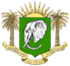 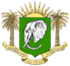 CHARGE DU BUDGET ET DU PORTEFEUILLE DE L’ETAT                     Union – Discipline – Travail                  ----------------------                                                              ----------------------             DIRECTION GENERALE       DU BUDGET ET DES FINANCES                   ----------------------DIRECTION DES MARCHES PUBLICS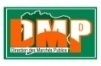                     ----------------------    DIRECTION REGIONALEDE SASSANDRA-MARAHOUEET DE WOROBA EST - DALOATél : 32 78 78 24 – Fax : 32 78 78 23                     ----------------------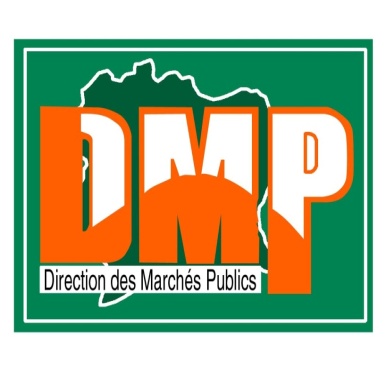 JANVIER 2020REGIONSDEPARTEMENTSCOMMUNESHAUT SASSANDRADALOAISSIAVAVOUAZOUKOUGBEUDaloaIssiaGboguhéSaoîuaVavouaBédialaZoukougbeuMARAHOUEBOUAFLEZUENOULASINFRABouafléZuénoulaSinfraGohitaflaBononWORODOUGOUSEGUELAKANISéguelaKaniDuallaMassalaSifiéMorondoDjibrossoWoroflaBEREMANKONOKOUNAHIRIMankonoKounahiriTiéningbouéSarhalaDianraN° ordNom & prénomsFonctionMatriculeEmploiGradeContacts01BAH Glarou JeanDirecteur Régional166 599 ZIngénieur des T.P.A447 74 12 39bah_jean@yahoo.fr02ADOU Achi HerbertChargé d’études308 684-MAdministrateur des Services FinanciersA407 97 08 33aachiherbert@yahoo.fr03ETTIEN AnohChargé d’études235 886-NAdministrateur CivilA408 13 51 10ettienanohdavid@gmail.com04KOFFI Djamela EtienneChargé d’études166 618-BIngénieur des TPA407 59 51 99kdjamelae@yahoo.fr05TANOH Konan FélixChargé d’études252 958 -NAttaché  AdministratifA302 43 09 69kftanoh@gmail.com06CISSE née Touré AbibaSecrétaire203 007-HAttachée de DirectionA357 76 68 89toureabiba964@yahoo.fr07KOUADIO Koffi EdmondChauffeur359 642 UAgent Spécialisé des TP (Option Chauffeur)D108 11 41 03kouadiokoffied@yahoo.frN° ordNom & prénomsFonction01ZOGBE BATOH ChristopheAgent de transmission02CISSE RokiaAgent de bureau03KOUASSI KonanAgent de sécurité04SONGNE AssaneAgent de sécuritéDESIGNATIONDESCRIPTIONQUANTITEETATVEHICULE DE SERVICEMarque & Type : TOYOTA FORTUNER LAN5001Moyen (Don de l’ANRMP remis le 10/12/2013)VEHICULE DE SERVICEImmatriculation : D 29 80801Moyen (Don de l’ANRMP remis le 10/12/2013)VEHICULE DE SERVICEPuissance : 12 cv01Moyen (Don de l’ANRMP remis le 10/12/2013)VEHICULE DE SERVICEMise  en service : 26/11/201301Moyen (Don de l’ANRMP remis le 10/12/2013)BATIMENT A USAGEDE BUREAUXBureau DR + une salle  d’eau01MoyenBATIMENT A USAGEDE BUREAUXSecrétariat DR 01MoyenBATIMENT A USAGEDE BUREAUXSalle d’attente01MoyenBATIMENT A USAGEDE BUREAUXBureau Chargés d’étude03MoyenBATIMENT A USAGEDE BUREAUXSalle d’eau02MoyenBATIMENT A USAGEDE BUREAUXSalle de réunion01MoyenMOBILIER DE BUREAUBUREAU DRMOBILIER DE BUREAUBureau Agent + retour 01BonMOBILIER DE BUREAUFauteuil Directeur dossier haut01BonMOBILIER DE BUREAUFauteuil visiteurs02BonMOBILIER DE BUREAUTable de travail 01BonMOBILIER DE BUREAUChaise de travail04BonMOBILIER DE BUREAUMeuble de coin01BonMOBILIER DE BUREAUSECRETARIATMOBILIER DE BUREAUBureau secrétaire + retour01MoyenMOBILIER DE BUREAUFauteuil visiteurs02MoyenMOBILIER DE BUREAUChaise secrétaire01MoyenMOBILIER DE BUREAUMeuble de rangement métallique01MoyenMOBILIER DE BUREAUSALLE D’ATTENTEMOBILIER DE BUREAUSalon (fauteuil +canapés+table centrale)01MoyenMOBILIER DE BUREAUBUREAU CHARGE D’ETUDE IMOBILIER DE BUREAUBureau Agent  avec retour01BonMOBILIER DE BUREAUFauteuil dossier haut01BonMOBILIER DE BUREAUChaise visiteurs02BonMOBILIER DE BUREAUMeuble de rangement métallique 2 battants01BonMOBILIER DE BUREAUBUREAU CHARGE D’ETUDE IIMOBILIER DE BUREAUBureau Agent avec retour01MoyenMOBILIER DE BUREAUFauteuil dossier haut01BonMOBILIER DE BUREAUChaise visiteur02BonMOBILIER DE BUREAUMeuble de rangement métallique 2 battants01BonMOBILIER DE BUREAUBUREAU CHARGE D’ETUDE IIIMOBILIER DE BUREAUBureau Agent 02MoyenMOBILIER DE BUREAUFauteuil Agent02MoyenMOBILIER DE BUREAUChaise visiteurs05MoyenMOBILIER DE BUREAUSALLE DE REUNIONMOBILIER DE BUREAUTable de réunion01BonMOBILIER DE BUREAUChaise de réunion avec accoudoirs08BonMOBILIER DE BUREAUChaise avec accoudoirs06MauvaisMATERIEL INFORMATIQUEBUREAU DRMATERIEL INFORMATIQUEPC HP ProDesk S 2031a01BonMATERIEL INFORMATIQUEImprimante HP LaserJet  ProMFP M125a01BonMATERIEL INFORMATIQUEOnduleur CYCLONE RTX01BonMATERIEL INFORMATIQUEOrdinateur portable HP ProBook01BonMATERIEL INFORMATIQUESECRETARIATMATERIEL INFORMATIQUEPC HP ProDesk S 2031a01MoyenMATERIEL INFORMATIQUEImprimante HP LaserJet  P203501MoyenMATERIEL INFORMATIQUEOnduleur EMERSON01MoyenMATERIEL INFORMATIQUEScanner HPDeskJet 464501MoyenMATERIEL INFORMATIQUECHARGE D’ETUDE IMATERIEL INFORMATIQUEPC HP ProDesk S 2031a01PanneMATERIEL INFORMATIQUEImprimante HP LaserJet  Pro 40001BonMATERIEL INFORMATIQUEOnduleur EMERSON01BonMATERIEL INFORMATIQUECHARGE D’ETUDE IIMATERIEL INFORMATIQUEPC HP ProDesk S 2031a01BonMATERIEL INFORMATIQUEImprimante HP LaserJet Pro 40002BonMATERIEL INFORMATIQUEOnduleur EMERSON01BonMATERIEL INFORMATIQUECHARGE D’ETUDE IIIMATERIEL INFORMATIQUEPC HP ProDesk 207202BonMATERIEL INFORMATIQUEImprimante HP LaserJet  P203502BonMATERIEL INFORMATIQUEOnduleur EMERSON02BonTELECOMMUNICATIONSCombiné téléphone05BonTELECOMMUNICATIONSFax Panasonic KX-FP70101BonMATERIEL DE REPROGRAPHIEPhotocopieur XEROX 502401BonCLIMATISEURS & SPLITSSplit ICE 2 Cv02BonCLIMATISEURS & SPLITSClimatiseur mural1Cv 03MoyenCLIMATISEURS & SPLITSSplit 1,5 Cv02BonMATERIEL DE FORMATIONVidéo projecteur01BonMATERIEL DE FORMATIONTableau PADEX01BonMATERIEL DE FORMATIONEcran de projection01BonNatureLibellé de la natureDotation budgétaireDotation budgétaireNatureLibellé de la natureAECP2310Bâtiments administratifs à usage de bureaux1 080 0001 080 0002411Mobilier et matériel de bureau (autre qu’informatique)692 041692 0416121Rémunération du personnel sous contrat et des décisionnaires1 104 0001 104 0006122Rémunération du personnel occasionnel6211Achats de petits matériels, fournitures de bureau et documentation1 000 0001 000 0006212Achats de carburants pour véhicules de service7 692 4507 692 4506214Achats de fournitures et consommables pour le matériel informatique505 623505 6236221Entretien des locaux (matériel et fournitures d'entretien)432 526432 5266223Entretien des installations électriques, climatiseurs, sanitaires et plomberies6224Entretien et maintenance des mobiliers et matériels informatiques6227Entretien et réparation des véhicules, pneumatiques1 000 0001 000 0006231Rémunération des prestations extérieures1 055 3471 055 3476235Services extérieurs de gardiennage934 256934 256TOTALTOTAL15 496 24315 496 243NatureLibellé de la natureDotation budgétaire DépensesEngagées2310Bâtiments administratifs à usage de bureaux1 080 0001 080 0002411Mobilier et matériel de bureau (autre qu’informatique)692 041692 0116121Rémunération du personnel sous contrat et des décisionnaires1 104 0001 104 0006122Rémunération du personnel occasionnel6211Achats de petits matériels, fournitures de bureau et documentation1 000 000943 3516212Achats de carburants pour véhicules de service7 692 4507 692 4506214Achats de fournitures et consommables pour le matériel informatique505 623502 2766221Entretien des locaux (matériel et fournitures d'entretien)432 526429 5706223Entretien des installations électriques, climatiseurs, sanitaires et plomberies6224Entretien et maintenance des mobiliers et matériels informatiques6227Entretien et réparation des véhicules, pneumatiques1 000 000999 9976231Rémunération des prestations extérieures1 055 3471 055 1566235Services extérieurs de gardiennage934 256934 088TOTALTOTAL15 496 24315 432 899TYPE DE STRUCTUREAUTORITE CONTRACTANTENombre de lignes soumises à marché par ACMontant lignes soumises à marché par AC (FCFA)Nombre de plannings validés par AC% Plannings  par rapport au nombre de lignes soumises à marché Dotation des lignes planifiées (FCFA)% Plannings  par rapport à la dotation des lignes soumises à marché REGION DU BERECOMMUNE DE DIANRA4               215 636 000     2                 50,00             213 500 000                      99,01     REGION DU BERECOMMUNE DE MANKONO4               113 949 000     2                 50,00               80 000 000                      70,21     REGION DU BERECOMMUNE DE SARHALA3                 37 573 000     0                        -                               -                              -     REGION DU BERECOMMUNE DE KOUNAHIRI3                 76 153 000     0                        -                               -                              -     REGION DU BERECOMMUNE DE KONGASSO1                 41 000 000     1               100,00               41 000 000                    100,00     REGION DU BERECOMMUNE DE TIENINGBOUE1                 17 954 000     1               100,00               17 954 000                    100,00     REGION DU BERECONSEIL REGIONAL DU BERE23            2 403 435 000     12                 52,17          1 937 880 000                      80,63     SOUS – TOTALSOUS – TOTAL39            2 905 700 000     18     2 290 334 000     REGION DU HAUT SASSANDRACOMMUNE DE ZOUKOUGBEU3                 83 675 000     1                 33,33               37 300 000                      44,58     REGION DU HAUT SASSANDRACOMMUNE DE DALOA10               438 579 000     9                 90,00             431 579 000                      98,40     REGION DU HAUT SASSANDRACOMMUNE DE SAIOUA3                 35 615 000     1                 33,33               21 000 000                      58,96     REGION DU HAUT SASSANDRACOMMUNE DE GBOGUHE2                 51 151 000     2               100,00               51 151 000                    100,00     REGION DU HAUT SASSANDRACOMMUNE DE VAVOUA2               160 489 000     1                 50,00             108 095 000                      67,35     REGION DU HAUT SASSANDRACONSEIL REGIONAL DU HAUT SASSANDRA24            1 430 609 000     11                 45,83             988 468 000                      69,09     REGION DU HAUT SASSANDRAUniversité Jean Lorougnon GUEDE DALOA2               102 000 000     2               100,00             102 000 000                    100,00     REGION DU HAUT SASSANDRACentre Régional des Œuvres Universitaires DALOA3               866 999 999     3               100,00             866 999 999                    100,00     REGION DU HAUT SASSANDRAMAC DALOA1               116 022 000     1               100,00             116 022 000                    100,00     REGION DU HAUT SASSANDRAECOLE DE GENDARMERIE DE TOROGUHE1                 52 439 200     1               100,00               52 439 200                    100,00     SOUS – TOTALSOUS – TOTAL51            3 337 579 199     32     2 775 054 199     REGION DE LA MARAHOUECOMMUNE DE SINFRA3               197 961 000     2                 66,67             172 961 000                      87,37     REGION DE LA MARAHOUECOMMUNE DE BOUAFLE6               199 081 000     3                 50,00             160 329 000                      80,53     REGION DE LA MARAHOUECOMMUNE DE BONON4                 57 711 000     2                 50,00               30 000 000                      51,98     REGION DE LA MARAHOUECONSEIL REGIONAL DE LA MARAHOUE18            1 141 989 000     7                 38,89             842 542 000                      73,78     REGION DE LA MARAHOUEMAC BOUAFLE1                 45 950 000     1               100,00               45 950 000                    100,00     SOUS – TOTALSOUS – TOTAL32            1 642 692 000     15     1 251 782 000     REGION DU WORODOUGOUCOMMUNE DE KANI1                 62 000 000     1               100,00               62 000 000                    100,00     REGION DU WORODOUGOUCOMMUNE DE SIFIE5                 89 234 000     2                 40,00               52 000 000                      58,27     REGION DU WORODOUGOUCOMMUNE DE WOROFLA2                 66 000 000     2               100,00               66 000 000                    100,00     REGION DU WORODOUGOUCOMMUNE DE SEGUELA4               145 457 000     2                 50,00               87 072 000                      59,86     REGION DU WORODOUGOUCOMMUNE DE DUALLA3                 85 736 000     1                 33,33               20 736 000                      24,19     REGION DU WORODOUGOUCONSEIL REGIONAL DU WORODOUGOU15            1 776 354 000     9                 60,00          1 261 091 000                      70,99     REGION DU WORODOUGOUMAC SEGUELA1                 32 025 000     1               100,00               32 025 000                    100,00     SOUS – TOTALSOUS – TOTAL31            2 256 806 000     18     1 580 924 000     153          10 142 777 199     83     7 898 094 199     Au cours de l’exercice 2019, sur 153 lignes réglementairement soumises à marché et notifiées (montant : 10 142 777 199 F CFA),  83 lignes (montant : 7 898 094 199 F CFA) ont fait l'objet de plannings validés soit 54,25% en volume et 77,87% en valeur.Par région l’on note :- La région du Haut Sassandra : 51 lignes identifiées sur les 153 lignes, soit 33,33% pour une enveloppe de 3 337 579 199  FCFA/10 142 777 199  FCFA   soit 32,91%. Pour les lignes effectivement planifiées : 32/83, soit 38,55% en volume et 2 775 054 199  FCFA/ 7 898 094 199 FCFA, soit 35,14% ;-  La région du Béré : 39/153, soit 25,49% pour une enveloppe de 2 905 700 000  FCFA/10 142 777 199  FCFA   soit 28,65%. Pour les lignes effectivement planifiées : 18/83, soit 21,69% en volume et 2 290 334 000 FCFA/7 898 094 199 FCFA, soit 29,00% en valeur ; - La région de la Marahoué : 32/153, soit 20,91% pour une enveloppe de 1 642 692 000 FCFA/10 142 777 199 FCFA   soit 16,20%. Pour les lignes effectivement planifiées : 15/83, soit 18,07% en volume et 1 251 782 000 FCFA/7 898 094 199 FCFA, soit 15,85% en valeur ; - La région du Worodougou : 31/153, soit 20,26% pour une enveloppe de 2 256 806 000 FCFA/10 142 777 199 FCFA   soit 22,25%. Pour les lignes effectivement planifiées : 18/83, soit 21,69% en volume et 1 580 924 000 FCFA/7 898 094 199 FCFA, soit 20,02% en valeur.N°PERIODENombre de lignes soumises à marché par mois % Nombre de lignes soumises à marché  par mois  Montant lignes soumises à marché (FCFA) par mois   % Montant total des lignes soumises à marché par mois 1JANVIER96                1 215 436 199     122FEVRIER2315,03                   949 347 000     9,363MARS32,08                   197 961 000     1,954AVRIL42,78                   113 949 000     1,125MAI4831,37                3 218 918 000     31,746JUIN5133,33                4 045 684 000     39,897JUILLET117,19                   343 771 000     3,398AOUT42,61                     57 711 000     0,579SEPTEMBRE00,00                                   -     0,0010OCTOBRE00,00                                   -     0,0011NOVEMBRE00,00                                   -     0,0012DECEMBRE00,00                                   -     0,00153100,29               10 142 777 199     100,00153 lignes ont été notifiées aux administrateurs de crédits et Collectivités décentraliséesJanvier : 6,00% en nombre et 12,00% en valeurFévrier : 15,03% en nombre et 09,36% en valeurMars : 02,08% en nombre et 01,95% en valeurAvril : 02,78% en nombre et 01,12% en valeur- Mai : 31,37% en nombre et 31,74% en valeur- Juin : 33,33% en nombre et 39,89% en valeur- Juillet : 07,19% en nombre et 03,39% en valeur- Août : 02,61% en nombre et 0,57% en valeur- Septembre, octobre, novembre et décembre: NéantNombre de lignes à marchésNombre de lignes planifiéesNombre de DAO reçusAO publiés suivis de dépouillementAO publiés suivis de dépouillementAO publiés suivis de dépouillementAO publiés suivis de dépouillementNombre de lignes à marchésNombre de lignes planifiéesNombre de DAO reçusTotalTravauxFournituresPrestations153838383562502Sur 143 lignes à marchés identifiées, 73 lignes ont été planifiées, soit 51,05%.De ces lignes planifiés, 83 dossiers d’appel d’offres ont été reçus et les 83 ont fait l’objet de publication soit 100%.AdministrationEPNProjetsCollectivités TotalNombre d'opérations0105556Nombre de marchés attribués010110111Estimation marchés attribués (FCFA)0350 000 00003 803 507 4064 153 507 406Montant marchés attribués (FCFA)0261 032 66503 508 550 3043 769 582 969Gains générés (FCFA)                         -     88 967 3350294 957 102383 924 437Autorités contractantesAutorités contractantesAutorités contractantesAutorités contractantesTotalAdministrationEPNProjetsCollectivitésTotalNombre d’opérations1001617Nombre marchés attribués22002042Estimation marchés attribués (FCFA)116 022 00000466 955 000582 977 000Montant marchés attribués (FCFA)116 022 00000409 383 963525 405 963Gains générés (FCFA)                         -     00           57 571 037   57 571 037Autorités contractantesAutorités contractantesAutorités contractantesAutorités contractantesTotalAdministrationEPNProjetsCollectivitésTotalNombre d’opérations02002Nombre marchés attribués03003Estimation marchés attribués (FCFA)0733 440 00000733 440 000Montant marchés attribués (FCFA)0673 008 21000673 008 210Gains générés (FCFA)                         -     60 431 7900                                        -     60 431 790Autorités contractantesAutorités contractantesAutorités contractantesAutorités contractantesTotalAdministrationEPNProjetsCollectivitésTotalNombre d’opérations1207275Nombre marchés attribués2240130156Estimation marchés attribués (FCFA)116 022 0001 083 440 00004 270 462 406  5 469 924 406   Montant marchés attribués (FCFA)116 022 000934 040 87503 917 934 267  4 967 997 142   Gains générés (FCFA)-149 399 1250352 528 139501 927 264Autorités contractantesAutorités contractantesAutorités contractantesAutorités contractantesTotalAdministrationEPNProjetsCollectivitésTotalNombre d’opérations1,33%2,67%0,00%96,00%100,00%Nombre marchés attribués14,10%2,56%0,00%83,33%100,00%Estimation marchés attribués 2,12%19,81%0,00%78,07%100,00%Montant marchés attribués 2,34%18,80%0,00%78,86%100,00%Gains générés 29,77%0,00%70,23%100,00%TRAVAUXFOURNITURESPRESTATIONSTOTALNombre d’opérations5617275Nombre marchés attribués111423156Estimation marchés attribués (FCFA)4 153 507 406582 977 000733 440 0005 469 924 406Montant marchés attribués (FCFA)3 769 582 969525 405 963673 008 2104 967 997 142Gains générés (FCFA)   383 924 43757 571 03760 431 790501 927 264TRAVAUXFOURNITURESPRESTATIONSTOTALNombre d'opérations74,67%22,67%2,67%100,00%Nombre de marchés attribués71,15%26,92%1,92%100,00%Estimations marchés attribués75,93%10,66%13,41%100,00%Montants marches attribues75,88%10,58%13,55%100,00%Gains réalisés76,49%11,47%12,04%100,00%N°Autorités contractantesObjetsNombre de marchésEntreprisesMontantsFCFA01Conseil Régional du BéréTravaux de construction d’un centre de secours d’urgence à Mankono (dortoir-cuisine -refectoire-raccordement électrique)1SCM106 518 29902Conseil Régional du Haut SassandraTravaux de construction d’infrastructures scolaires (secondaire) et de fourniture table-bancs8ECOPREST G.I.N.ADSTAURIS PERFORMANCEROCHER CONSTRUCT°SOVOIBATETS COULIBALY347 140 58902Conseil Régional du Haut SassandraTravaux de construction de la clôture du Centre de Secours d’Urgence (CSU) de la Région1ECOPREST49 455 80404Conseil Régional du Haut SassandraTravaux de réhabilitation d’un bâtiment de trois (3) classes plus bureau à Tézié               (Département d’Issia)1AURIS' PERFORMANCE17 961 03205Conseil Régional du Haut SassandraTravaux de réhabilitation de l’école primaire publique de Ourata dans la sous-préfecture de Bédiala (département de Daloa)1CEPROGEC17 165 91606Antenne PRPOACOM SéguélaFourniture de semences de riz, de maïs et de boutures de manioc4AFRICA RICESPVSPVANADER64 265 000TOTALTOTALTOTAL16612 506 640N°TYPE PROCEDUREAUTORITES CONTRACTANTESOBJETMONTANTS ATTRIBUESFCFA GAINS01PSOCROU-DGestion de main d’œuvre73 636 5755 710 27102PSLUJLOG-DFourniture de carburant52 000 000378 43403PSLMAC BOUAFLELivraison de denrées alimentaires à la Maison d'arrêt et de correction (MAC)34 486 250-04PSLMAC SEGUELALivraison de denrées alimentaires à la Maison d'arrêt et de correction (MAC)32 025 000-TOTALTOTALTOTALTOTAL192 147 8256 088 705N° ordreAutorités ContractantesMontantsF CFA01Direction Départementale MIE Séguéla676 00002Direction Régionale des Infrastructures Economiques du Worodougou1 326 98903Sous-Préfecture de Nahio1 081 31404Sous-Préfecture de Djibrosso1 081 31405Sous-Préfecture de Kani1 081 31406Direction Régionale de la Salubrité de l’Environnent et du Développement Durable du Béré1 554 74507Direction Régionale de la Salubrité de l’Environnent et du Développement Durable du Worodougou1 265 05208Direction Régionale de la Construction de L’Urbanisme, de l’Assainissement et du Logement du Worodougou1 297 57709Collège Moderne de Gadouan266 62910Direction Départementale des Sports et Loisirs de Sinfra300 00011Direction Régionale du Tourisme du Worodougou3 000 00012Commune de Tiéningboué6 200 00013Service de l’Agent Administratif  et Comptable/ DRENET-FP Daloa919 32314Direction Régionale de la Salubrité de l’Environnent et du Développement Durable du Haut-Sassandra1 662 62915Direction Territoriale de l’Hydraulique de Séguéla936 00016Direction Régionale des Ressources Animales et Halieutiques du Haut-Sassandra800 00017Direction Régionale de l’Education Nationale de l’Enseignement Technique et de la Formation Professionnelle de Séguéla886 35918Maison d’Arrêt et de Correction de Séguéla648 78919Paierie de la Région du Haut Sassandra700 00020Tribunal de Première Instance : Parquet de Séguéla1 000 00021Lycée Moderne 4 Daloa294 63322Direction Départementale de l’Agriculture et du Développement Durable de  Zoukougbeu610 00023Direction Régionale de la Culture et de la Francophonie du Béré (Mankono)865 05224Antenne Pédagogique FCEPS Daloa471 48925Centre Social de Séguéla400 00026Tribunal de Première Instance de Daloa1 500 00027Direction Régionale de la Construction, du Logement et de l’Urbanisme du Worodougou959 200TOTALTOTAL31 784 408AOOAORCONVENTIONGRE A GRETOTALNombre d’opérations7581690Nombre marchés attribués1569116182Estimation marchés attribués (FCFA)5 661 025 457778 988 00079 996 500612 506 640     7 132 516 597   Montant marchés attribués (FCFA)5 159 098 193778 988 00079 996 500612 506 640     6 630 589 333   Gains générés (FCFA)501 927 2640-        501 927 264   AOOAORCONVENTIONGRE A GRETOTALNombre d'opérations83,33%8,89%1,11%6,67%100,00%Nombre de marchés attribués85,71%4,95%0,55%8,79%100,00%Estimations marchés attribués79,37%10,92%1,12%8,59%100,00%Montants marchés attribués77,81%11,75%1,21%9,24%100,00%Gains réalisés100,00%0,00%0,00%-100%TRAVAUXFOURNITURESPRESTATIONSTOTALNombre d’opérations6126390Nombre marchés attribués121574182Estimation marchés attribués (FCFA)4 752 775 4911 566 304 606813 436 500 7 132 516 597   Montant marchés attribués (FCFA)4 368 851 0541 508 733 569753 004 710 6 630 589 333   Gains générés (FCFA)383 924 43757 571 03760 431 790501 927 264TRAVAUXFOURNITURESSERVICESTOTALNombre d'opérations67,78%28,89%3,33%100%Nombre de marchés attribués64,53%33,14%2,33%100%Estimations marchés attribués66,64%21,96%11,40%100%Montants marchés attribués65,89%22,75%11,36%100%Gains réalisés76,49%11,47%12,04%100,00%Autorités contractantesAutorités contractantesAutorités contractantesAutorités contractantesTotalAdministrationEPNProjetsCollectivitésTotalNombre d’opérations1318590Nombre marchés attribués2244152182Estimation marchés attribués (FCFA)116 022 0001 083 440 00064 265 0005 868 789 597 7 132 516 597   Montant marchés attribués (FCFA)116 022 000934 040 87564 265 0005 516 261 4586 630 589 333   Gains générés (FCFA)-149 399 1250352 528 139501 927 264Autorités contractantesAutorités contractantesAutorités contractantesAutorités contractantesTotalAdministrationEPNProjetsCollectivitésTotalNombre d’opérations1,11%3,33%1,11%94,44%100,00%Nombre marchés attribués12,79%2,33%2,33%82,56%100,00%Estimation marchés attribués 1,63%15,19%0,90%82,28%100,00%Montant marchés attribués 1,75%14,09%0,97%83,19%100,00%Gains générés 29,77%-0,95%70,23%100,00%AOOAOOAORPSOGRE A GRETOTAL%RéférencesACAORPSOGRE A GRETOTAL%JanvierT 883/2017CR WORODOUGOU BOMP N° 1441 du 02 janvier 2018RF 174/2017 CRHSOP 01/2018 CROU DBOMP N°1445 du 30/01/2018CR HS18JanvierT 887/2017CR WORODOUGOU BOMP N° 1441 du 02 janvier 2018RF 174/2017 CRHSOP 01/2018 CROU DBOMP N°1445 du 30/01/2018118JanvierT 888/2017CR MARAHOUE BOMP N° 1441 du 02 janvier 2018OP 01/2018 CROU DBOMP N°1445 du 30/01/20181818,75JanvierT 889/2017CR MARAHOUE BOMP N° 1441 du 02 janvier 20181818,75JanvierT 890/2017CR MARAHOUE BOMP N° 1441 du 02 janvier 20181818,75JanvierT 891/2017CR MARAHOUE BOMP N° 1441 du 02 janvier 20181818,75JanvierT 892/2017CR MARAHOUE BOMP N° 1441 du 02 janvier 20181818,75JanvierT 893/2017CR MARAHOUE BOMP N° 1441 du 02 janvier 20181818,75JanvierT 894/2017CR MARAHOUE BOMP N° 1441 du 02 janvier 20181818,75JanvierT 895/2017CR MARAHOUE BOMP N° 1441 du 02 janvier 20181818,75JanvierT 896/2017CR MARAHOUE BOMP N° 1441 du 02 janvier 20181818,75JanvierT 897/2017CR MARAHOUE BOMP N° 1441 du 02 janvier 20181818,75JanvierF 296/2017CR MARAHOUE BOMP N° 1441 du 02 janvier 20181818,75JanvierF 297/2017CR MARAHOUE BOMP N° 1441 du 02 janvier 20181818,75JanvierF 298/2017CR MARAHOUE BOMP N° 1441 du 02 janvier 20181818,75JanvierF 299/2017CR MARAHOUE BOMP N° 1441 du 02 janvier 20181818,75FévrierF 16/2018MAC DALOABOMP N° 1447 du 13 février 2018RF 12/2018    Com. Daloa66,25FévrierCR WorodougouRF  22 /2018CRWORO66,25FévrierMairie IssiaRF 28/2018Mairie Issia 66,25MarsT79/2018Mairie SifiéBOMP N° 1451 du 27/03/201844,17MarsPROPACOMBOMP N° 1451 du 13/03/18OF 13/201844,17MarsPROPACOMBOMP N° 1451 du 13/03/18OF 14/201844,17AvrilRF 28/2018CR Béré11,04MaiT248/2018Mairie MankonoBOMP N° 1458 du 01/05/18RF 105/2018CR MarahouéCR du Béré2425,00MaiT249/2018CR WorodougouBOMP N° 1458 du 01/05/18RF 117/2018Mairie Bouaflé12425,00MaiT250/2018Mairie BouafléBOMP N° 1458 du 01/05/182425,00MaiT251/2018Mairie BouafléBOMP N° 1458 du 01/05/182425,00MaiT252/2018Mairie BouafléBOMP N° 1458 du 01/05/182425,00MaiT253/2018CR WorodougouBOMP N° 1458 du 01/05/182425,00MaiT254/2018CR WorodougouBOMP N° 1458 du 01/05/182425,00MaiT 295/2018Mairie DaloaBOMP N° 1460 du 15/05/182425,00MaiT 296/2018Mairie DaloaBOMP N° 1460 du 15/05/182425,00MaiT 297/2018Mairie SinfraBOMP N° 1460 du 15/05/182425,00MaiT 305/2018Mairie DaloaBOMP N° 1461 du 22/05/1825,00MaiT 308/2018CR Haut SassandraBOMP N° 1461 du 22/05/1825,00MaiT 309/2018CR Haut SassandraBOMP N° 1461 du 22/05/1825,00MaiT 310/2018CR Haut SassandraBOMP N° 1461 du 22/05/1825,00MaiF 119/2018CR Haut SassandraBOMP N° 1461 du 22/05/1825,00MaiT 330/2018Mairie IssiaBOMP N° 1461 du 22/05/1825,00MaiT 331/2018Mairie IssiaBOMP N° 1461 du 22/05/1825,00MaiP 52/2018PROPACOM SEGUELABOMP N° 1462 du 29/05/1825,00MaiP 53/2018PROPACOM SEGUELABOMP N° 1462 du 29/05/1825,00MaiT 339/2018Mairie DaloaBOMP N° 1462 du 29/05/1825,00JuinT 346/2018CR BEREBOMP N° 1463 du 05/06/1888,33JuinT 347/2018CR BEREBOMP N° 1463 du 05/06/1888,33JuinT 348/2018CR BEREBOMP N° 1463 du 05/06/1888,33JuinT 349/2018CR BEREBOMP N° 1463 du 05/06/1888,33JuinT 350/2018Mairie de KaniBOMP N° 1463 du 05/06/1888,33JuinT 351/2018Mairie de VavouaBOMP N° 1463 du 05/06/1888,33JuinT 352/2018Mairie de GohitaflaBOMP N° 1463 du 05/06/1888,33JuinF 135/2018Mairie de DaloaBOMP N° 1463 du 05/06/1888,33JuilletT 433/2018Mairie de DaloaBOMP N° 1467 du 03/07/1855,21JuilletT 498/2018Mairie de GboguhéBOMP N° 1470 du 24/07/1855,21JuilletT 499/2018Mairie de VavouaBOMP N° 1470 du 24/07/1855,21JuilletT 500/2018Mairie de ZoukougbeuBOMP N° 1470 du 24/07/1855,21JuilletF 179/2018Mairie de TiéningbouéBOMP N° 1470 du 24/07/1855,21AoûtT 547/2018CROU DBOMP N° 1473 du 14/08/1833,12AoûtT 560/2018Mairie de DaloaBOMP N° 1473 du 14/08/1833,12AoûtT 576/2018Mairie de SinfraBOMP N° 1476 du 28/08/1833,12SeptembreF 207/2018CR HSBOMP N° 1476 du 04/09/181818,75SeptembreT 596/2018CR BéreBOMP N° 1477 du 11/09/18RF 152/2018CR HS1818,75SeptembreT 597/2018CR BéreBOMP N° 1477 du 11/09/181818,75SeptembreT 598/2018CR BéreBOMP N° 1477 du 11/09/181818,75SeptembreT 599/2018CR BéreBOMP N° 1477 du 11/09/181818,75SeptembreT 600/2018CR BéreBOMP N° 1477 du 11/09/181818,75SeptembreT 601/2018CR BéreBOMP N° 1477 du 11/09/181818,75SeptembreF 214/2018CR BéreBOMP N° 1477 du 11/09/181818,75SeptembreF 215/2018CR BéreBOMP N° 1477 du 11/09/181818,75SeptembreT 602/2018Mairie DaloaBOMP N° 1477 du 11/09/181818,75SeptembreT 610/2018CR WorodougouBOMP N° 1478 du 18/09/181818,75SeptembreF 219/2018CR WorodougouBOMP N° 1478 du 18/09/181818,75SeptembreF 220/2018CR WorodougouBOMP N° 1478 du 18/09/181818,75SeptembreF 221/2018CR WorodougouBOMP N° 1478 du 18/09/181818,75SeptembreF 222/2018CR WorodougouBOMP N° 1478 du 18/09/181818,75SeptembreT 618/2018Mairie SéguélaBOMP N° 1478 du 18/09/181818,75SeptembreF 229/2018Mairie DaloaBOMP N° 1479 du 25/09/181818,75NovembreT 28/2018CR HSBOMP N° 1487 du 20/11/1844,17NovembreT 729/2018CR HSBOMP N° 1487 du 20/11/1844,17NovembreT 732/2018CR WorodougouBOMP N° 1488 du 27/11/1844,17NovembreF 263/2018MAC DaloaBOMP N° 1488 du 27/11/1844,17DécembreCR HS55,21Décembre355,21DécembrePROPACOM55,21Décembre155,21CONVENTION CR BERE 155,21TOTALTOTALTOTALTOTALTOTALTOTAL96100,00AOOAORGAGCONVENTION TOTAL Nombre de marchés approuvés114991                 133    Estimations marchés approuvés (Fcfa)  4 272 627 330         778 988 000     453 658 888             79 996 500      5 585 270 718    Montants marchés approuvés (Fcfa)  4 009 438 003         778 988 000     453 658 888             79 996 500      5 322 081 391    Gains réalisés (Fcfa)     263 189 327           15 434 744                       -          263 189 327    AOOAORGAGCONVENTION TOTAL Nombre de marchés approuvés86%7%7%1%100%Estimations marchés approuvés (Fcfa)76%14%8%1%100%Montants marchés approuvés (Fcfa)75%15%9%2%100%Gains réalisés (Fcfa)100%---100%TravauxFournituresPrestationsTOTALNombre de marchés approuvés88414133Estimations marchés approuvés (Fcfa)    3 319 800 612       1 452 033 606        813 436 500         5 585 270 718    Montants marchés approuvés (Fcfa)    3 177 101 592       1 391 975 089        753 004 710         5 322 081 391    Gains réalisés (Fcfa)       142 699 020            60 058 517          60 431 790            263 189 327    TravauxFournituresPrestationsTOTALNombre de marchés approuvés66%31%3%100%Estimations marchés approuvés (Fcfa)59%26%15%100%Montants marchés approuvés (Fcfa)60%26%14%100%Gains réalisés (Fcfa)54%23%23%100%ADMINISTRATIONEPNPROJETSCOLLECTIVITESTOTALNombre de marchés approuvés2234                    104                     133    Estimations marchés approuvés       116 022 000    733 440 000    64 265 000    4 671 543 718      5 585 270 718    Montants marchés approuvés       116 022 000    673 008 210    64 265 000     4 468 786 181      5 322 081 391    Gains réalisés                     -        60 431 790                     -          202 757 537         263 189 327    ADMINISTRATIONEPNPROJETSCOLLECTIVITESTOTALNombre de marchés approuvés17%2%3%78%100%Estimations marchés approuvés2%13%1%84%100%Montants marchés approuvés2%13%1%84%100%Gains réalisés0%23%0%77%100%N°Numéro de marchéObjetMontant(FCFA)Délai d’exécution12016-0-2-1619/04-15Travaux de construction du complexe sportif de KOUNAHIRI51 959 3006 mois22016-0-2-1623/04-15Travaux de construction d’un bâtiment de trois (03) classes avec bureau à l’EPP GOLIPLA dans la Commune de KOUNAHIRI24 851 1733 mois32016-0-2-1625/04-15Travaux d’extension de l’électrification à KOUNAHIRI et GBEWA23 448 3684 mois42016-0-2-1627/04-15Travaux d’extension de l’électrification à SOUROUKOUSSO19 984 9694 moisN° ordreN° MarchéObjet marchéTitulaireEtat d’exécutionObservations012017-0-2-1162/04-15Travaux de construction d’un Centre de santé intégré à Bazia dans la commune d’IssiaELIO GROUPTravaux en cours (70%). Les fosses et puits omis dans le devis ayant servi pour la sélection du prestataire. Procédure d’avenant suggérée022017-0-2-1164/04-15Travaux de construction d’un bâtiment de trois (3) classes + bureau à Issia, route de DaloaELIO GROUPTravaux en cours (75%)Personnel en place mais nombreux vices de construction032017-0-2-1166/04-15Travaux de construction d’un bâtiment de trois (3) classes à Issia, route de DaloaMEITE KARAMOKOTravaux exécutés à 90% Prestations de grande qualité042017-0-2-1299/04-15Travaux d’aménagement du cimetière municipal de la commune d’IssiaDAO BAKARYTravaux achevésRASATTRIBUTION DE MARCHES APPROBATION DE MARCHES